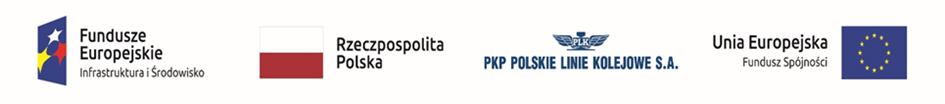 Załącznik nr 7 do SWZ – Wykaz osóbZamawiający:Gmina Andrespolz siedzibą w Andrespoluul. Rokicińska 12695-020 AndrespolPKP Polskie Linie Kolejowe S.A. z siedzibą w WarszawieCentrum Realizacji Inwestycji w Warszawieul. Targowa 7403 - 734 WarszawaDziałając w imieniu Wykonawcy(ów)Przystępując do postępowania o udzielenie zamówienia publicznego realizowanego w trybie podstawowym bez przeprowadzenia negocjacji pn. Zarządzanie i sprawowanie nadzoru nad realizacją zadania inwestycyjnego pn. Budowa skrzyżowania bezkolizyjnego z liniami kolejowymi nr 25 i 17 w ciągu ulicy Brzezińskiej w Andrespolu wraz z budową przyległego układu drogowego, w zamian za likwidację przejazdu kolejowo-drogowego kat. A  w km 18,175 linii kolejowej nr 25 i w km 13,162 linii kolejowej nr 17, w ramach projektu POliŚ 5.1-35 pn. „Poprawa bezpieczeństwa na skrzyżowaniach linii kolejowych z drogami – etap III”, oświadczam/my, że w celu oceny spełniania warunku udziału w postępowaniu wykazuję (wykazujemy) następujące osoby: Przez stwierdzenie „bezpośrednio” należy rozumieć stosunek prawny wiążący Wykonawcę z osobą (umowa z zakresu prawa pracy np. umowa o pracę, mianowanie, wybór, umowa cywilnoprawna np. umowa zlecenia, zobowiązanie danej osoby do współpracy np. osoby prowadzącej własną działalność gospodarczą).Przez stwierdzenie „pośrednio” należy rozumieć sytuację, kiedy osoba jest udostępniana przez podmiot trzeci Nazwa Wykonawcy (Wykonawców)Adres Wykonawcy(Wykonawców)L.p.Imię i Nazwisko osobyOpis kwalifikacji i/lub doświadczeniaOpis kwalifikacji i/lub doświadczeniaOpis kwalifikacji i/lub doświadczeniaOpis kwalifikacji i/lub doświadczeniaOpis kwalifikacji i/lub doświadczeniaStanowisko, na które osoba jest proponowanaPodstawa dysponowania(np. umowa o pracę lub inny stosunek cywilno-prawny potwierdzający podstawę (bezpośrednio/pośrednio) dysponowania)L.p.Imię i Nazwisko osobyPodmiot na rzecz którego usługi były wykonaneOkres trwania od data
(m-c, rok) -do data 
(m-c, rok)(wykonanej usługi)Zajmowane stanowisko(w czasie wykonania usługi)Opis doświadczenia 
w poszczególnych okresach potwierdzający spełnianie warunków(poszczególnych wykonanych usług)Wymagane uprawnienia (podać pełny zakres uprawnień oraz nr i datę wydania) Stanowisko, na które osoba jest proponowanaPodstawa dysponowania(np. umowa o pracę lub inny stosunek cywilno-prawny potwierdzający podstawę (bezpośrednio/pośrednio) dysponowania)1111122222